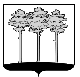 ГОРОДСКАЯ  ДУМА  ГОРОДА  ДИМИТРОВГРАДАУльяновской областиР Е Ш Е Н И Ег.Димитровград   27  сентября  2017  года  	   	                                              № 68/829  . О даче согласия Муниципальному бюджетному общеобразовательному учреждению «Университетский лицей города Димитровграда Ульяновской области» на заключение договора безвозмездного пользования недвижимым имуществом, находящимся в муниципальной собственности города Димитровграда Ульяновской областиВ соответствии со статьями 689-701 Гражданского кодекса Российской Федерации, пунктом 5 части 10 статьи 35 Федерального закона от 06.10.2003  № 131-ФЗ «Об общих принципах организации местного самоуправления в Российской Федерации», статьей 17.1. Федерального закона от 26.07.2006        № 135-ФЗ «О защите конкуренции», пунктом 5 части 1 статьи 26 Устава муниципального образования «Город Димитровград» Ульяновской области, на основании Положения о порядке передачи в безвозмездное пользование имущества, находящегося в муниципальной собственности города Димитровграда Ульяновской области, рассмотрев обращение исполняющего обязанности Главы Администрации города Димитровграда Ульяновской области С.А.Выжимова от 09.08.2017 №01-23/4902, Городская Дума города Димитровграда Ульяновской области второго созыва решила:1. Дать согласие Муниципальному бюджетному общеобразовательному учреждению «Университетский лицей города Димитровграда Ульяновской области» на заключение договора безвозмездного пользования недвижимым имуществом, находящимся в муниципальной собственности города Димитровграда Ульяновской области, согласно приложению к настоящему решению, с Димитровградской местной общественной организацией «Федерация Кикбоксинга», с 01.09.2017 по 02.07.2022. 2. Установить, что:2.1. Ссудополучатель обязан своевременно и в полном объеме уплачивать все коммунальные и иные эксплуатационные платежи за используемое муниципальное имущество согласно договорам, заключенным с соответствующими организациями;2.2. Ссудополучатель обязан обеспечить сохранность и надлежащее содержание муниципального имущества, переданного в безвозмездное пользование;2.3. Ссудополучатель обязан за свой счет осуществлять капитальный и текущий ремонт предоставленного ему в безвозмездное пользование муниципального имущества и нести все расходы по его содержанию;2.4. Ссудополучатель обязан надлежащим образом исполнять условия договора безвозмездного пользования;2.5. В случае нецелевого использования муниципального имущества, наличия задолженности по коммунальным платежам свыше трех месяцев и (или) нарушений условий договора безвозмездного пользования Ссудодатель вправе отказаться от договора безвозмездного пользования в соответствии с действующим законодательством.3. Рекомендовать Администрации города Димитровграда Ульяновской области подготовить и внести в Городскую Думу города Димитровграда Ульяновской области проект соответствующих изменений в решение Городской Думы города Димитровграда Ульяновской области второго созыва от 14.12.2016 №55/674 «Об утверждении бюджета города Димитровграда Ульяновской области на 2017 год и плановый период 2018 и 2019 годов».4. Установить, что настоящее решение вступает в силу со дня, следующего за днем его официального опубликования.5. Установить, что настоящее решение подлежит официальному опубликованию и размещению в информационно-телекоммуникационной сети «Интернет» на официальном сайте Городской Думы города Димитровграда Ульяновской области (www.dumadgrad.ru).6. Установить, что настоящее решение распространяется на правоотношения, возникшие с 01 сентября 2017 года.7. Контроль исполнения настоящего решения возложить на комитет по финансово-экономической политике и городскому хозяйству (Галиуллин).Глава города ДимитровградаУльяновской области                                                                       А.М.Кошаев     Приложение к решению Городской Думыгорода ДимитровградаУльяновской области второго созываот 27.09.2017 №68/829Недвижимое имущество, находящееся в муниципальной собственности города Димитровграда Ульяновской области, являющееся предметом договора безвозмездного пользования№п/пНаименование организацииНаименование муниципального имуществаАдрес помещенияПлощадь помещения (кв. м)Сумма выпадающих доходов в год (руб.)Действительная стоимость (руб.)Цели использования12345781.Димитровградская местная общественная организация «Федерация Кикбоксинга»4/5 нежилогопомещения: (лит. А, а) п4,- подвал согласно плану недвижимого имущества от 18.01.2008ул.Восточная, д.32330-1 213 879,47Деятельность по популяризации кикбоксинга в городе Димитровграде Ульяновской области